от 10 февраля 2022 года										№ 122Об утверждении Порядка взаимодействия администрации городского округа город Шахунья Нижегородской области, подведомственных ей предприятий и учреждений с организаторами добровольческой (волонтерской) деятельности и добровольческими (волонтерскими) организациямиВ соответствии с Федеральным законом от 11 августа 1995 года № 135-ФЗ «О благотворительной деятельности и добровольчестве (волонтерстве)», Федеральным законом от 6 октября 2003 года № 131-ФЗ «Об общих принципах организации местного самоуправления в Российской Федерации», Постановлением Правительства Российской Федерации от 28 ноября 2018 года № 1425 «Об утверждении общих требований к порядку взаимодействия федеральных органов исполнительной власти, органов исполнительной власти субъектов Российской Федерации, органов местного самоуправления, подведомственных им государственных и муниципальных учреждений, иных организаций с организаторами добровольческой (волонтерской) деятельности и добровольческими (волонтерскими) организациями и перечня видов деятельности, в отношении которых федеральными органами исполнительной власти, органами исполнительной власти субъектов Российской Федерации, органами местного самоуправления утверждается порядок взаимодействия государственных и муниципальных учреждений с организаторами добровольческой (волонтерской) деятельности, добровольческими (волонтерскими) организациями», Уставом городского округа город Шахунья Нижегородской области администрация городского округа город Шахунья Нижегородской области п о с т а н о в л я е т:1. Утвердить прилагаемый Порядок взаимодействия администрации городского округа город Шахунья Нижегородской области, подведомственных ей предприятий и учреждений с организаторами добровольческой (волонтерской) деятельности и добровольческими (волонтерскими) организациями.2. Начальнику общего отдела администрации городского округа город Шахунья Нижегородской области обеспечить размещение настоящего постановления на официальном сайте администрации городского округа город Шахунья Нижегородской области и в газете «Знамя Труда».3. Настоящее постановление вступает в силу после его официального опубликования на официальном сайте администрации городского округа город Шахунья Нижегородской области и в газете «Знамя Труда».4. Контроль за исполнением настоящего постановления оставляю за собой.Глава местного самоуправлениягородского округа город Шахунья						          Р.В.КошелевУТВЕРЖДЕНпостановлением администрациигородского округа город ШахуньяНижегородской областиот 10.02.2022 г. № 122Порядок взаимодействия администрации городского округа город Шахунья Нижегородской области, подведомственных ей предприятий и учреждений с организаторами добровольческой (волонтерской) деятельности и добровольческими (волонтерскими) организациямиНастоящий Порядок разработан в соответствии с Общими требованиями к порядку взаимодействия федеральных органов исполнительной власти, органов исполнительной власти субъектов Российской Федерации, органов местного самоуправления, подведомственных им государственных и муниципальных учреждений, иных организаций с организаторами добровольческой (волонтерской) деятельности и добровольческими (волонтерскими) организациями и перечня видов деятельности, в отношении которых федеральными органами исполнительной власти, органами исполнительной власти субъектов Российской Федерации, органами местного самоуправления утверждается порядок взаимодействия государственных и муниципальных учреждений с организаторами добровольческой (волонтерской) деятельности, добровольческими (волонтерскими) организациями, утвержденными постановлением Правительства Российской Федерации от 28 ноября 2018 года № 1425 (далее - Общие требования), устанавливает правила взаимодействия администрации городского округа город Шахунья Нижегородской области (далее – Администрация), подведомственных ей предприятий и учреждений с организаторами добровольческой (волонтерской) деятельности и добровольческими (волонтерскими) организациями, процедуру заключения соглашения о взаимодействии и урегулирования разногласий.Инициаторами взаимодействия могут выступать как Администрация, подведомственные ей предприятия и учреждения, так и организаторы добровольческой (волонтерской) деятельности и добровольческие (волонтерские) организации.В целях осуществления взаимодействия организатор добровольческой (волонтерской) деятельности, добровольческая (волонтерская) организация в целях осуществления взаимодействия направляют Администрации, подведомственным ей предприятиям и учреждениям почтовым отправлением с описью вложения или в форме электронного документа через информационно-телекоммуникационную сеть "Интернет" предложение о намерении взаимодействовать в части организации добровольческой (волонтерской) деятельности (далее - предложение), которое содержит следующую информацию:а) фамилия, имя, отчество (при наличии) и контакты (телефон, электронная почта, адрес), если организатором добровольческой (волонтерской) деятельности является физическое лицо;б) фамилия, имя, отчество (при наличии) и контакты руководителя организации или ее представителя (телефон, электронная почта, адрес), если организатором добровольческой (волонтерской) деятельности является юридическое лицо;в) государственный регистрационный номер, содержащийся в Едином государственном реестре юридических лиц (для юридических лиц);г) сведения об адресе официального сайта или официальной страницы в информационно-телекоммуникационной сети "Интернет" (при наличии);д) идентификационный номер, содержащийся в единой информационной системе в сфере развития добровольчества (волонтерства) (при наличии);е) перечень предлагаемых к осуществлению видов работ (услуг), осуществляемых добровольцами в целях, предусмотренных пунктом 1 статьи 2 Федерального закона от 11.08.1995 N 135-ФЗ "О благотворительной деятельности и добровольчестве (волонтерстве)", с описанием условий их оказания, в том числе возможных сроков и объемов работ (оказания услуг), уровня подготовки, компетенции, уровня образования и профессиональных навыков добровольцев (волонтеров), наличия опыта соответствующей деятельности организатора добровольческой (волонтерской) деятельности, добровольческой (волонтерской) организации и иных требований, установленных законодательством Российской Федерации.4. Администрация, подведомственные ей предприятия и учреждения по результатам рассмотрения предложения в срок, не превышающий 10 рабочих дней со дня его поступления, принимают одно из следующих решений:а) о принятии предложения;б) об отказе в принятии предложения с указанием причин, послуживших основанием для принятия такого решения.Срок рассмотрения предложения может быть увеличен на 10 рабочих дней в случае, если необходимо запросить дополнительную информацию у организатора добровольческой (волонтерской) деятельности, добровольческой (волонтерской) организации.5. Администрация, подведомственные ей предприятия и учреждения информируют организатора добровольческой (волонтерской) деятельности, добровольческую (волонтерскую) организацию о принятом решении почтовым отправлением с описью вложения или в форме электронного документа через информационно-телекоммуникационную сеть "Интернет" в соответствии со способом направления предложения в срок, не превышающий 7 рабочих дней со дня истечения срока рассмотрения предложения.6. В случае принятия предложения Администрация, подведомственные ей предприятия и учреждения информируют организатора добровольческой (волонтерской) деятельности, добровольческую (волонтерскую) организацию об условиях осуществления добровольческой (волонтерской) деятельности:а) об ограничениях и о рисках, в том числе вредных или опасных производственных факторах, связанных с осуществлением добровольческой (волонтерской) деятельности;б) о правовых нормах, регламентирующих работу Администрации, подведомственных ей предприятий и учреждений и (или) организации;в) о необходимых режимных требованиях, правилах техники безопасности и других правилах, соблюдение которых требуется при осуществлении добровольческой (волонтерской) деятельности;г) о порядке и сроках рассмотрения (урегулирования) разногласий, возникающих в ходе взаимодействия сторон;д) о сроке осуществления добровольческой (волонтерской) деятельности и основаниях для досрочного прекращения ее осуществления;е) об иных условиях осуществления добровольческой (волонтерской) деятельности.7. Основаниями для принятия решения об отказе в принятии предложения являются:а) несоответствие предложения и содержащейся в нем информации положениям пункта 3 настоящего Порядка;б) несоответствие организатора добровольческой (волонтерской) деятельности, добровольческой (волонтерской) организации требованиям, установленным настоящим Порядком и действующим законодательством в сфере добровольчества (волонтерства).8. Организатор добровольческой (волонтерской) деятельности, добровольческая (волонтерская) организация в случае отказа муниципальных предприятий или учреждений принять предложение вправе направить Администрации, осуществляющей функции и полномочия учредителя данных предприятий и учреждений, аналогичное предложение, которое рассматривается в соответствии с настоящим Порядком.9. Взаимодействие Администрации, подведомственных ей предприятий и учреждений с организатором добровольческой (волонтерской) деятельности, добровольческой (волонтерской) организацией осуществляется на основании соглашения о взаимодействии (далее - соглашение, стороны соглашения), за исключением случаев, определенных сторонами.10. Соглашение заключается в случае принятия Администрацией, подведомственными ей предприятиями и учреждениями решения об одобрении предложения с организатором добровольческой (волонтерской) деятельности, добровольческой (волонтерской) организацией и предусматривает:а) перечень видов работ (услуг), осуществляемых организатором добровольческой (волонтерской) деятельности, добровольческой (волонтерской) организацией в целях, указанных в пункте 1 статьи 2 Федерального закона;б) условия осуществления добровольческой (волонтерской) деятельности;в) сведения об уполномоченных представителях, ответственных за взаимодействие со стороны организатора добровольческой (волонтерской) деятельности, добровольческой (волонтерской) организации и со стороны Администрации, подведомственных ей предприятий и учреждений для оперативного решения вопросов, возникающих при взаимодействии;г) порядок, в соответствии с которым Администрация, подведомственные ей предприятия и учреждения информируют организатора добровольческой (волонтерской) деятельности, добровольческую (волонтерскую) организацию о потребности в привлечении добровольцев (волонтеров);д) возможность предоставления Администрацией, подведомственными ей предприятиями и учреждениями мер поддержки, предусмотренных федеральным законом;е) возможность учета деятельности добровольцев в единой информационной системе в сфере развития добровольчества (волонтерства);ж) обязанность организатора добровольческой (волонтерской) деятельности, добровольческой (волонтерской) организации информировать добровольцев (волонтеров) о рисках, связанных с осуществлением добровольческой (волонтерской) деятельности (при наличии), с учетом требований, устанавливаемых уполномоченным федеральным органом исполнительной власти;з) обязанность организатора добровольческой (волонтерской) деятельности, добровольческой (волонтерской) организации информировать добровольцев (волонтеров) о необходимости представления уведомления о наличии у них судимости, о фактах возбуждения в отношении них уголовного дела;и) обязанность организатора добровольческой (волонтерской) деятельности, добровольческой (волонтерской) организации информировать добровольцев (волонтеров) о необходимости представления уведомления о перенесенных и выявленных у них инфекционных заболеваниях, препятствующих осуществлению добровольческой (волонтерской) деятельности, а также учитывать указанную информацию в работе;к) иные положения, не противоречащие законодательству Российской Федерации.11. Администрация, подведомственные ей предприятия и учреждения не позднее 5 рабочих дней со дня принятия предложения направляют для рассмотрения и подписания два подписанных экземпляра проекта соглашения организатору добровольческой (волонтерской) деятельности, добровольческой (волонтерской) организации любым доступным способом, позволяющим подтвердить получение проекта соглашения.12. Организатор добровольческой (волонтерской) деятельности, добровольческая (волонтерская) организация в течение 3 рабочих дней со дня получения проекта соглашения рассматривают его и в случае согласия с его содержанием подписывают два экземпляра проекта соглашения, один из которых направляют в Администрацию, подведомственные ей предприятия и учреждения любым доступным способом, позволяющим подтвердить получение проекта соглашения.13. При наличии замечаний (предложений) к проекту соглашения организатор добровольческой (волонтерской) деятельности, добровольческая (волонтерская) организация направляют их в Администрацию, подведомственные ей предприятия и учреждения не позднее 3 рабочих дней со дня получения проекта соглашения любым доступным способом, позволяющим подтвердить получение замечаний (предложений).Администрация, подведомственные ей предприятия и учреждения рассматривают замечания (предложения) к проекту соглашения и о результатах рассмотрения уведомляют любым доступным способом, позволяющим подтвердить факт получения уведомления, организатора добровольческой (волонтерской) деятельности, добровольческую (волонтерскую) организацию не позднее 2 рабочих дней со дня получения замечаний (предложений).В случае согласия с замечаниями (предложениями) Администрация, подведомственные ей предприятия и учреждения прикладывают к уведомлению два подписанных проекта соглашения с внесенными в него изменениями.Организатор добровольческой (волонтерской) деятельности, добровольческая (волонтерская) организация в течение 1 рабочего дня со дня получения рассматривают проект соглашения с внесенными в него изменениями и в случае согласия подписывают два экземпляра проекта соглашения, один из которых направляют в Администрацию, подведомственные ей предприятия и учреждения любым доступным способом, позволяющим подтвердить получение проекта соглашения.14. Все споры и разногласия, которые могут возникнуть между Администрацией, подведомственными ей предприятиями и учреждениями, и организатором добровольческой деятельности, добровольческой организацией в процессе согласования проекта соглашения разрешаются путем проведения переговоров между сторонами.15. Соглашение считается заключенным с даты его подписания обеими сторонами.Срок заключения соглашения Администрацией, подведомственными ей предприятиями и учреждениями с организатором добровольческой (волонтерской) деятельности, добровольческой (волонтерской) организацией не может превышать 14 рабочих дней со дня одобрения предложения._______________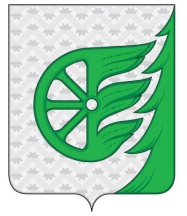 Администрация городского округа город ШахуньяНижегородской областиП О С Т А Н О В Л Е Н И Е